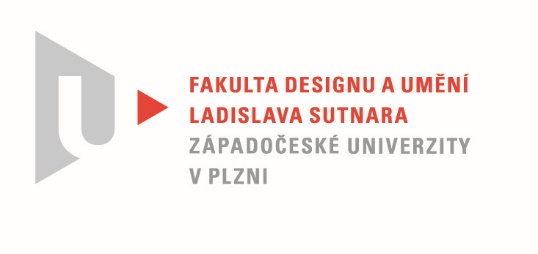 Protokol o hodnoceníkvalifikační práce Název bakalářské práce: EVERYDAY DESIGNPráci předložil student:  ZÁLEŠÁKOVÁ VeronikaStudijní obor a specializace:  Sochařství, specializace KeramikaHodnocení vedoucího prácePráci hodnotil: doc. MgA. Gabriel Vach  	Práce manky Lustigové a Veroniky Zálešákové  jsou spojeny do jednoho celku, proto budu první řádky věnovat oběma najednou. Pro vznik práce byla důležitá letní praxe v manufaktuře Schlaggenwald v Příchovicích u Plzně. Značka Schlaggenwald byla pohrobkem a pokračovatelem nejstarší porcelánové fabriky na českém území v Horním Slavkově. Kontinuitu a návaznost na původní továrnu zajišťoval jednak vyráběný sortiment, který byl z větší části převzat z původní  továrny, spojení bylo také personální - v osobě bývalého výrobního ředitele pana ing. Prokopa a několika původních zaměstnanců. V tomto prostředí strávili Manka s Veronikou dva týdny, které jim umožnily hlouběji poznat a pochopit fungování dané manufaktury. Viděli na jedné straně řemeslný um a nasazení všech zaměstnanců, na druhé straně viděli také, jak je design většiny výrobků v dnešních podmínkách neatraktivní a nekonkurenceschopný.  Rozhodli se proto, že se pokusí nabídnout manufaktuře alternativu v podobě svých vlastních návrhů. Bohužel k přímé spolupráci s manufakturou již nedošlo, protože ta se dostala do existenčních problémů a výroba v Příchovicích byla ukončena. Celý tento moment byl pro budoucí podobu práce obou studentek formativní.I když zanikl subjekt, se kterým chtěli Manka s Veronikou spolupracovat, pořád tady zůstal problém, kvůli kterému Příchovická manufaktura zanikla. A tak se rozhodli najít za sebe řešení a lék. 	Vymysleli a nechali světlo světa spatřit projekt Kopřivaldu. Kopřiva často roste na místech bývalých lidských obydlí, na různých ruinách a smetištích. (Což tak nějak koresponduje s danou situací). A rozhodli se, že se Kopřivald stane platformou pro komunikaci o historii a tradici výroby porcelánu v Čechách a  - a to hlavně - také příklad, jak by mohla vypadat její budoucnost. V rámci takto vytyčeného hřiště udělali společně a každá za sebe také první výkop: obě studentky přišly se svým příspěvkem na téma současný porcelánový design pro dnešního zákazníka.Samotná práce sestává z několika segmentů: základem jsou navržené prototypy porcelánových tvarů, navrch ale přidávají ještě grafický design včetně řešení spodní značky, zpracování funkčních(!) webových stránek a  PR celého projektu. Na základě zpracované rešerše se obě studentky shodly na tom, že nebudou vytvářet ucelené sady jídelního nádobí, jak je tomu ještě stále zvykem u zavedených podniků. Místo toho přišly s konceptem, který by podle nich měl mít šanci uspět u mladší generace a mohl by lépe vyhovovat jejich potřebám.  V souboru (trochu tajemně) nazvaném tvar č. 32021 najdeme zapékací mísy, sadu kalíšků, mísy na salát, talíře - zboží čistě bílé, výrobky využívající probarvovaných hmot či glazur nebo např. dekorované moderní verzí cibuláku. Je to soubor volně prostupný a kombinovatelný napříč všemi možnostmi, který poskytuje uživateli a budoucímu zákazníkovi svobodu volby a možnost kreativně se podílet na takové kompozici a složení tvarů a funkcí, která mu osobně bude nejlépe vyhovovat. 	Práce Veroniky Zálešákové i Manky Lustigové mají jeden společný rys. Nesnaží se navrhovat něco radikálně současného, nevymezují se negativně vůči stávající produkci. Snaží se a nacházejí  v historii porcelánové produkce takové momenty, na které navazují a které v přetvořené podobě předkládají současnému uživateli. Svou prací neboří, ale citlivě a s respektem navazují na to z tradice, co má podle nich svou hodnotu a potenciál.                 Ve Veroničině případě je to především kolekce Kilián (s největším počtem zpracovaných tvarů), Jednoduchostí formy, zvolenou velikostí i promyšlenou funkčností se jedná o ryze současné tvary, přesto na první pohled prozrazují svou spřízněnost s historickým odkazem v linii nožky, která vychází z konkrétních tvarů historického porcelánu.Jistým protipólem výše popsaného je kolekce František, sestávající z misky a talíře, která se snaží nabídnout jednoduché funkční tvary k dennímu užívání. Jako bonus tato sada poskytla prostor pro autorské modrotisky Mikuláše Kalného. Je mi líto, že pro velkou časovou i technickou náročnost už nestačila světlo světa spatřit varianta s reliéfním dekorem, který by tuto jednoduchou kolekci opět lépe provázal s historickým dědictvím porcelánky v Horním Slavkově.  A doufám, že by se tak do budoucna ještě mohlo stát.Ještě jednu důležitou věc musím zmínit - ani jedna ze studentek se v průběhu předchozího studia cíleně nezabývala čistým designem porcelánu. Za rok se tak museli naučit mnoho věcí, které pro ně byly zcela nové a na technickém provedení  se občas projevuje jistá nezkušenost s chováním porcelánu během výroby.  Jsme ale na škole a důležitější a cennější než samotný výsledek  je získaná zkušenost.  A tu jistě zúročí ve svých dalších pracích.Dle mých znalostí není práce plagiátem. Navrhuji hodnotit práci Veroniky Zálešákové jako výbornou.Datum:  26. 8.  2021					                   doc. MgA. Gabriel Vach 